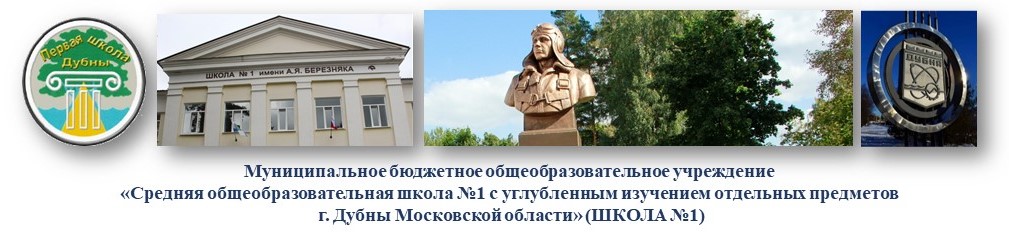 Уважаемые коллеги!Первая школа Дубны приглашает вас на вебинар «Развитие функциональной грамотности школьников во внеурочное время. Из опыта работы»Дата, время: 31 октября 2022, с 16.00 до 17.00Участники: учителя, администрация образовательных учреждений, администрация и педагоги учреждений дополнительного образования.Анонс мероприятия: представлены эффективные практики по развитию функциональной грамотности школьников во внеурочное время.Спикеры: Биканова Наталья Викторовна, учитель биологии, заместитель директора по УВРПорохова Полина Михайловна, Галкина Ольга Викторовна, учителя английского языка. Тема «Формирование функциональной грамотности во внеурочной деятельности при обучении иностранному языку».Трусова Наталья Михайловна, учитель химии. Тема «Занимательная химия»: развиваем навыки для жизни».Окунева Татьяна Владимировна, учитель истории и обществознания. Тема «Развитие коммуникативных навыков на примере интеллектуального «Клуба любознательных» Ресурс: Подключиться к конференции Zoomhttps://us04web.zoom.us/j/79805047260?pwd=bwsQ0TxsbUA1nw0YlLeba7FE8o9Ic9.1 Идентификатор конференции: 798 0504 7260Код доступа: 95yeZVБудем рады сотрудничеству!До встречи в виртуальном пространстве!Коллектив Первой школы